ИТОГИВСЕРОССИЙСКОЙ ОЛИМПИАДЫ«SAPIENTI SAT» ДЛЯ ДЕТЕЙ ДОШКОЛЬНОГО ВОЗРАСТА 2019Г.МБДОУ Ярцевский детский сад № 3,педагог: Путинцева Анастасия ВладимировнаМониторинг уровня развития личности, мотивации и способности детей в разных видах деятельности.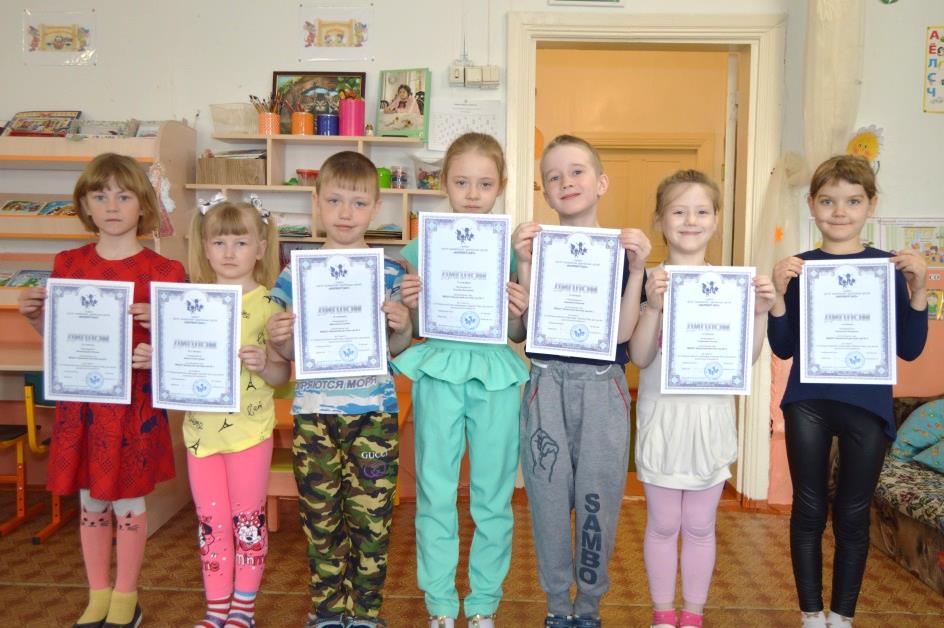 1 место – 	Прокопик Людмила – 100 б.Старикова Ульяна – 95 б. Шаламов Евгений – 95 б.2 место – 	Ткачёва Ангелина - 85 б3 место -	Мельников Артём – 75 б.Дементьева Арина – 80 б.		Виноградова Полина – 75 б.		Алексеева Валентина – 80 б.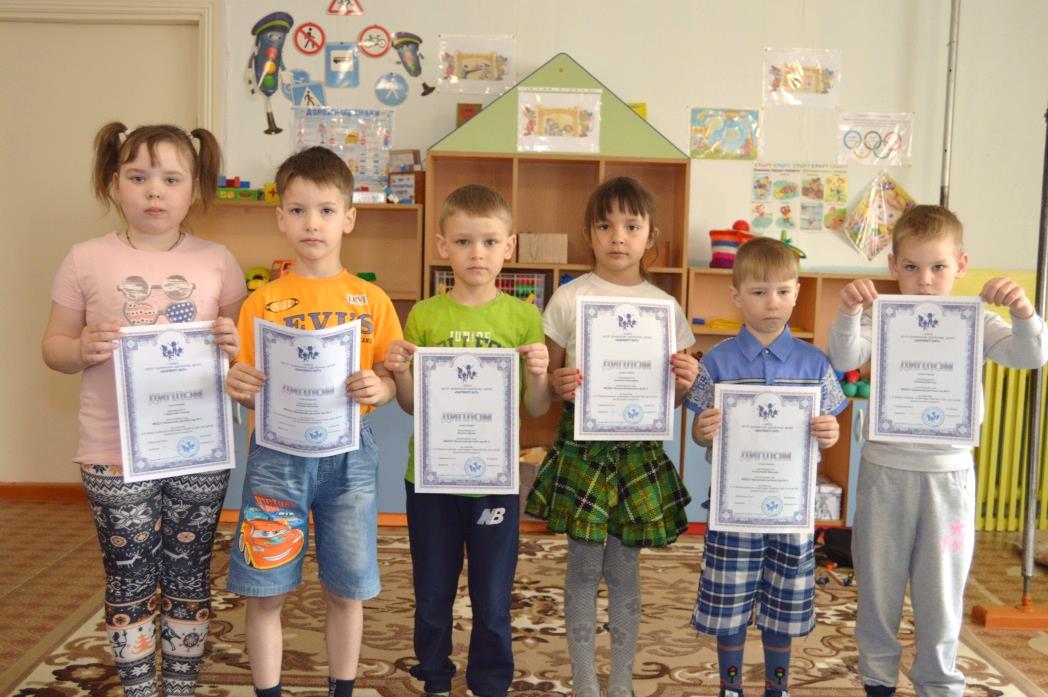 За участие:		Горбунова Ульяна – 50 .Лаптев Коля – 70 б.		Паулюс Денис – 70 б.Акимова Катя – 50 б.		Коростелёв Максим – 60 		Соколов Виктор – 70 б.